Toddler/Youth Spirit Wear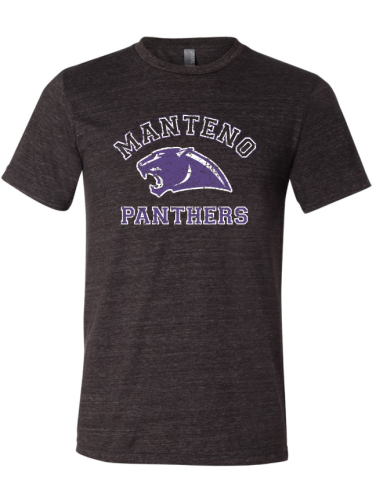 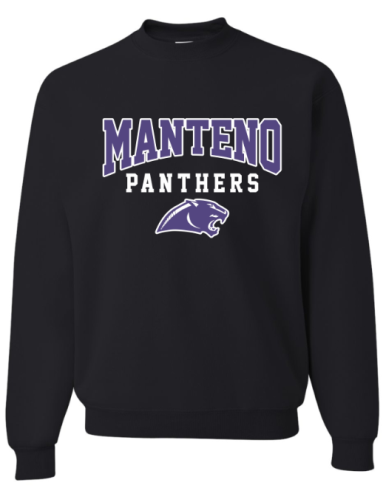 Name:  ______________________________________________________Phone Number:  _____________________________________________Grey Vintage T-shirt size ($15) 		2T	3T	4T	YS	YM	YL	Total				Quantity	___	___	___	___	___	___	_______Black Crew Sweatshirt size ($20) 	2T	3T	4T	YS	YM	YL	TotalQuantity	___	___	___	___	___	___	_______Due:  Friday, September 18.